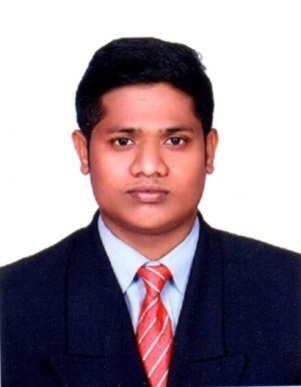 E-Mail:  Praveen.387825@2freemail.com Personal profile:Date of Birth  : 01/08/1994Gender          : MaleNationality     : IndianMarital Status: SingleLanguage Known:English,Tamil,MalayalamPRAVEEN ObjectiveTo serve the organization with constant spirit, motivation, while also taking up interesting and innovative tasks that places my career in the path of growth in the organization.Work Experience Company Name     	: Worldwide Logistics (INDIA) pvt LtdDesignation		: Jr Executive – Air ExportPeriod                         : 12 October’2017 to 03 December’2018Planning the Shipment as per the Quotations and Destinations.Obtaining the approvals from destination office for the each and every shipment along with the rates.Execution of MAWB’s &  HAWB’sPreparing the documents along with the Cargo Transfer Manifest.Pre alerts to customers and Destinations. Co-ordination with CHA for the Customs ClearanceCo-ordination with Sub-Agent for origin Clearance  Updating the reports DSR. Updating of the cargo details in particular applications in online and software’s. Follow up the shipments through tracking and update to agentAcademic RecordMBA (2017)Hobbies : FishingSwimmingStrengths:CourageConfidenceWorking well in a groupB.Com  (2015)Higher Secondary School Education (2012)Secondary  School Education (2010)  Board                 : State Board Of  Tamilnadu EducationTECHNICAL SKILLSMICROSOFT OFFICE